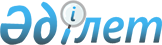 О внесении изменений в решение районного маслихата от 24 декабря 2010 года № 243 "О бюджете Каргалинского района на 2011-2013 годы"
					
			С истёкшим сроком
			
			
		
					Решение маслихата Каргалинского района Актюбинской области от 4 ноября 2011 года № 327. Зарегистрировано Департаментом юстиции Актюбинской области 21 ноября 2011 года № 3-6-130. Утратило силу в связи с истечением срока применения - (письмо маслихата Каргалинского района Актюбинской области от 4 мая 2012 года № 03-14/68).
      Сноска. Утратило силу в связи с истечением срока применения - (письмо маслихата Каргалинского района Актюбинской области от 04.05.2012 № 03-14/68).
      В соответствии с пунктом 1 статьи 6 Закона Республики Казахстан от 23 января 2001 года № 148 "О местном государственном управлении и самоуправлении в Республике Казахстан", пункта 2 статьи 9, пункта 4 статьи 106 Бюджетного кодекса Республики Казахстан от 4 декабря 2008 года № 95-IV в целях реализации решения областного маслихата от 31 октября 2011 года № 432 "О внесении изменений и дополнений в решение областного маслихата от 13 декабря 2010 года № 333 "Об областном бюджете на 2011-2013 годы" районный маслихат РЕШАЕТ:
      1. Внести в решение районного маслихата "О бюджете Каргалинского района на 2011-2013 годы" от 24 декабря 2010 года № 243 (зарегистрировано в реестре Государственной регистрации нормативных правовых актов № 3-6-114, опубликовано за № 4-5 от 20 января 2011 года в районной газете "Қарғалы") следующие изменения:
      1) в пункте 1:
      в подпункте 1):
      доходы-
      цифры "2 468 041,6" заменить цифрами "2 461 436,4",
      в том числе по:
      поступлениям трансфертов-
      цифры "2 063 026,6" заменить цифрами "2 056 421,4";
      в подпункте 2):
      затраты-
      цифры "2 524 258,3" заменить цифрами "2 517 653,1".
      2) в пункте 6:
      в части абзаца 3:
      цифры "4 097" заменить цифрами "4 096";
      в части абзаца 5
      цифры "3 246,5" заменить цифрами "3 921,3";
      в части абзаца 7:
      цифры "8 165" заменить цифрами "6 886".
      3) в пункте 8:
      в части абзаца 5:
      цифры "6 000" заменить цифрой "0".
      2. Приложения 1 к указанному решению изложить в редакции согласно приложению 1 к настоящему решению.
      3. Настоящее решение вводится в действие с 1 января 2011 года. Бюджет Каргалинского района на 2011 год
					© 2012. РГП на ПХВ «Институт законодательства и правовой информации Республики Казахстан» Министерства юстиции Республики Казахстан
				
Председатель сессии
Секретарь
районного маслихата
районного маслихата
С.Биисов
Ж.КульмановПриложение 1
к решению районного маслихата
от 4 ноября 2011 г. № 327
Категория
Категория
Категория
Категория
Сумма, тыс.тенге
Класс
Класс
Класс
Сумма, тыс.тенге
Подкласс
Подкласс
Сумма, тыс.тенге
Наименование
Сумма, тыс.тенге
I.Доходы
2461436,4
1
Налоговые поступления
334418
1
01
Подоходный налог
142871
1
01
2
Индивидуальный подоходный налог
142871
1
03
Социальный налог
111736
1
03
1
Социальный налог
111736
1
04
Hалоги на собственность
72580
1
04
1
Hалоги на имущество
50082
1
04
3
Земельный налог
4494
1
04
4
Hалог на транспортные средства
14988
1
04
5
Единый земельный налог
3016
1
05
Внутренние налоги на товары, работы и услуги
5870
1
05
2
Акцизы
418
1
05
3
Поступления за использование природных и других ресурсов
3238
1
05
4
Сборы за ведение предпринимательской и профессиональной деятельности
2094
1
07
5
Налог на игорный бизнес
120
1
08
Обязательные платежи, взимаемые за совершение юридически значимых действий и (или) выдачу документов уполномоченными на то государственными органами или должностными лицами
1361
1
08
1
Государственная пошлина
1361
2
Неналоговые поступления
69221
2
01
Доходы от государственной собственности
11537
2
01
5
Доходы от аренды имущества, находящегося в государственной собственности
11537
02
Поступления от реализации товаров (работ, услуг) государственными учреждениями, финансируемыми из государственного бюджета
15
1
Поступления от реализации товаров (работ, услуг) государственными учреждениями, финансируемыми из государственного бюджета
15
04
Штрафы, пени, санкции, взыскания, налагаемые государственными учреждениями, финансируемыми из государственного бюджета, а также содержащимся и финансируемыми из бюджета (сметы расходов) Национального Банка Республики Казахстан
610
1
Штрафы, пени, санкции, взыскания, налагаемые государственными учреждениями, финансируемыми из государственного бюджета, а также содержащимся и финансируемыми из бюджета (сметы расходов) Национального Банка Республики Казахстан, за исключением поступлений от организаций нефтянного сектора
610
2
06
Прочие неналоговые поступления
57059
2
06
1
Прочие неналоговые поступления
57059
3
Поступления от продажи основного капитала
1376
3
03
Продажа земли и нематериальных активов
1376
3
03
1
Продажа земли
1376
4
Поступления трансфертов 
2056421,4
4
02
Трансферты из вышестоящих органов государственного управления
2056421,4
4
02
2
Трансферты из областного бюджета
2056421,4
Функциональная группа
Функциональная группа
Функциональная группа
Функциональная группа
Функциональная группа
Сумма, тыс.тенге
Функциональная подгруппа
Функциональная подгруппа
Функциональная подгруппа
Функциональная подгруппа
Сумма, тыс.тенге
Администратор бюджетных программ
Администратор бюджетных программ
Администратор бюджетных программ
Сумма, тыс.тенге
Программа
Программа
Сумма, тыс.тенге
Наименование
Сумма, тыс.тенге
II. Затраты
2517653,1
01
Государственные услуги общего характера
156848
01
1
Представительные, исполнительные и другие органы, выполняющие общие функции государственного управления
116163
01
1
112
Аппарат маслихата района (города областного значения)
12812
01
1
112
001
Услуги по обеспечению деятельности маслихата района (города областного значения)
12812
01
1
122
Аппарат акима района (города областного значения)
38742
01
1
122
001
Услуги по обеспечению деятельности акима района (города областного значения)
38440
003
Капитальные расходы государственных органов
302
01
1
123
Аппарат акима района в городе, города районного значения, поселка, аула (села), аульного (сельского) округа
64609
01
1
123
001
Услуги по обеспечению деятельности акима района в городе, города районного значения, поселка, аула (села), аульного (сельского) округа
64200
01
1
123
022
Капитальные расходы государственных органов
409
2
Финансовая деятельность
29773
452
Отдел финансов района (города областного значения)
29773
452
001
Услуги по реализации государственной политики в области исполнения бюджета района (города областного значения) и управления коммунальной собственностью района (города областного значения)
16834
003
Проведение оценки имущества в целях налогообложения
450
004
Организация работы по выдаче разовых талонов и обеспечение полноты сбора сумм от реализации разовых талонов
986
011
Учет, хранение, оценка и реализация имущества, поступившего в коммунальную собственность
11503
5
Планирование и статистическая деятельность
10912
476
Отдел экономики, бюджетного планирования и предпринимательства района (города областного значения)
10912
476
001
Услуги по реализации государственной политики в области формирования, развития экономической политики, системы государственного планирования, управления района и предпринимательства (города областного значения)
10912
02
Оборона
15291
02
1
Военные нужды
1460
02
1
122
Аппарат акима района (города областного значения)
1460
02
1
122
005
Мероприятия в рамках исполнения всеобщей воинской обязанности
1460
2
Организация работы по чрезвычайным ситуациям
13831
122
Аппарат акима района (города областного значения)
13831
122
006
Предупреждение и ликвидация чрезвычайных ситуаций масштаба района (города областного значения)
5209
007
Мероприятия по профилактике и тушению степных пожаров районного (городского) масштаба, а также пожаров в населенных пунктах, в которых не созданы органы государственной противопожарной службы
8622
03
Общественный порядок, безопасность, правовая, судебная, уголовно-исполнительная деятельность
450
03
1
Правоохранительная деятельность
450
458
Отдел жилищно-коммунального хозяйства, пассажирского транспорта и автомобильных дорог района (города областного значения)
450
458
021
Обеспечение безопасности дорожного движения в населенных пунктах
450
04
Образование
1229615,9
04
1
Дошкольное воспитание и обучение
146447
471
Отдел образования, физической культуры и спорта района (города областного значения)
146447
471
003
Обеспечение деятельности организаций дошкольного воспитания и обучения
137001
025
Увеличение размера доплаты за квалификационную категорию учителям школ и воспитателям дошкольных организаций образования
9446
2
Начальное, основное среднее и общее среднее образование
1058303
2
123
Аппарат акима района в городе, города районного значения, поселка, аула (села), аульного (сельского) округа
1577
2
123
005
Организация бесплатного подвоза учащихся до школы и обратно в аульной (сельской) местности
1577
471
Отдел образования, физической культуры и спорта района (города областного значения)
1056726
471
004
Общеобразовательное обучение
1015202
471
005
Дополнительное образование для детей и юношества
41524
9
Прочие услуги в области образования
24865,9
466
Отдел архитектуры, градостроительства и строительства района (города областного значения)
2519
037
Строительство и реконструкция объектов образования
2519
471
Отдел образования, физической культуры и спорта района (города областного значения)
22346,9
471
008
Информатизация системы образования в государственных учреждениях образования района (города областного значения)
5745,9
471
009
Приобретение и доставка учебников, учебно-методических комплексов для государственных учреждений образования района (города областного значения)
4535
471
010
Проведение школьных олимпиад, внешкольных мероприятий и конкурсов районного (городского) масштаба)
3355
020
Ежемесячные выплаты денежных средств опекунам (попечителям) на содержание ребенка- сироты (детей-сирот), и ребенка (детей), оставшегося без попечения родителей
6911
021
Внедрение системы электронного обучения в организациях среднего и технического профессионального образования 
0
022
Обеспечение доступа организаций образования доступа к сети Интернет 
0
023
Обеспечение оборудованием, программным обеспечением детей-инвалидов, обучающихся на дому
1800
05
Здравоохранение
161
9
Прочие услуги в области здравоохранения
161
9
123
Аппарат акима района в городе, города районного значения, поселка, аула (села), аульного (сельского) округа
161
9
123
002
Организация в экстренных случаях доставки тяжелобольных людей до ближайшей организации здравоохранения, оказывающей врачебную помощь
161
06
Социальная помощь и социальное обеспечение
145514,8
2
Социальная помощь
130217,8
2
123
Аппарат акима района в городе, города районного значения, поселка, аула (села), аульного (сельского) округа
8760
2
123
003
Оказание социальной помощи нуждающимся гражданам на дому
8760
451
Отдел занятости и социальных программ района (города областного значения)
121457,8
451
002
Программа занятости
39932,8
004
Оказание социальной помощи на приобретение топлива специалистам здравоохранения, образования, социального обеспечения, культуры и спорта в сельской местности в соответствии с законодательством Республики Казахстан
1104
005
Государственная адресная социальная помощь
165
006
Жилищная помощь
16000
007
Социальная помощь отдельным категориям нуждающихся граждан по решениям местных представительных органов
48219
016
Государственные пособия на детей до 18 лет
8047
017
Обеспечение нуждающихся инвалидов обязательными гигиеническими средствами и предоставление услуг специалистами жестового языка, индивидуальными помощниками в соответствии с индивидуальной программой реабилитации инвалида
1574
023
Обеспечение деятельности центров занятости
6416
9
Прочие услуги в области социальной помощи и социального обеспечения
15297
451
Отдел занятости и социальных программ района (города областного значения)
15297
451
001
Услуги по реализации государственной политики на местном уровне в области обеспечения занятости и реализации социальных программ для населения
14421
011
Оплата услуг по зачислению, выплате и доставке пособий и других социальных выплат
876
07
Жилищно-коммунальное хозяйство
241410,1
07
1
Жилищное хозяйство
88969
458
Отдел жилищно-коммунального хозяйства, пассажирского транспорта и автомобильных дорог района (города областного значения)
5837
003
Организация сохранения государственного жилищного фонда
2930
031
Изготовление технических паспортов на объекты кондоминиумов
2907
466
Отдел архитектуры, градостроительства и строительства района (города областного значения)
83132
466
003
Строительство и (или) приобретение жилья государственного коммунального жилищного фонда
35299
466
004
Развитие и обустройство инженерно-коммуникационной инфраструктуры
43333
018
Развитие инженерно-коммуникационной инфраструктуры в рамках Программы занятости 2020
4500
2
Коммунальное хозяйство
121178,1
123
Аппарат акима района в городе, города районного значения, поселка, аула (села), аульного (сельского) округа
14791
123
014
Организация водоснабжения населенных пунктов
14791
458
Отдел жилищно-коммунального хозяйства, пассажирского транспорта и автомобильных дорог района (города областного значения)
55193,1
458
012
Функционирование системы водоснабжения и водоотведения
13122
458
026
Организация эксплуатации тепловых сетей, находящихся в коммунальной собственности районов (городов областного значения)
26759
027
Организация эксплуатации сетей газификации, находящихся в коммунальной собственности районов (городов областного значения)
47
028
Развитие коммунального хозяйства
15265,1
466
Отдел архитектуры, градостроительства и строительства района (города областного значения)
51194
466
005
Развитие коммунального хозяйства
51194
3
Благоустройство населенных пунктов
31263
3
123
Аппарат акима района в городе, города районного значения, поселка, аула (села), аульного (сельского) округа
20463
3
123
008
Освещение улиц населенных пунктов
11406
3
123
009
Обеспечение санитарии населенных пунктов
2982
3
123
011
Благоустройство и озеленение населенных пунктов
6075
458
Отдел жилищно-коммунального хозяйства, пассажирского транспорта и автомобильных дорог района (города областного значения)
9875
458
018
Благоустройство и озеленение населенных пунктов
9875
466
Отдел архитектуры, градостроительства и строительства района (города областного значения)
925
458
007
Развитие благоустройства городов и населенных пунктов
925
08
Культура, спорт, туризм и информационное пространство
126358,4
08
1
Деятельность в области культуры
72389
455
Отдел культуры и развития языков района (города областного значения)
71689
455
003
Поддержка культурно-досуговой работы
71689
466
Отдел архитектуры, градостроительства и строительства района (города областного значения)
700
011
Развитие объектов культуры
700
2
Спорт
1288
471
Отдел образования, физической культуры и спорта района (города областного значения)
1288
471
014
Проведение спортивных соревнований на районном (города областного значения) уровне
625
471
015
Подготовка и участие членов сборных команд района (города областного значения) по различным видам спорта на областных спортивных соревнованиях
663
3
Информационное пространство
41206
455
Отдел культуры и развития языков района (города областного значения)
30345
455
006
Функционирование районных (городских) библиотек
29545
455
007
Развитие государственного языка и других языков народа Казахстана
800
456
Отдел внутренней политики района (города областного значения)
10861
456
002
Услуги по проведению государственной информационной политики через газеты и журналы 
9861
456
005
Услуги по проведению государственной информационной политики через телерадиовещание
1000
9
Прочие услуги по организации культуры, спорта, туризма и информационного пространства
11475,4
455
Отдел культуры и развития языков района (города областного значения)
5549,4
455
001
Услуги по реализации государственной политики на местном уровне в области развития языков и культуры
5549,4
456
Отдел внутренней политики района (города областного значения)
5926
456
001
Услуги по реализации государственной политики на местном уровне в области информации, укрепления государственности и формирования социального оптимизма граждан
5626
003
Реализация региональных программ в сфере молодежной политики
300
10
Сельское, водное, лесное, рыбное хозяйство, особо охраняемые природные территории, охрана окружающей среды и животного мира, земельные отношения
558197,8
10
1
Сельское хозяйство
13587,8
474
Отдел сельского хозяйства и ветеринарии района (города областного значения)
9665
474
001
Услуги по реализации государственной политики на местном уровне в сфере сельского хозяйства и ветеринарии 
9665
476
Отдел экономики, бюджетного планирования и предпринимательства района (города областного значения)
3922,8
476
099
Реализация мер по оказанию социальной поддержки специалистов 
3922,8
2
Водное хозяйство
526637
458
Отдел жилищно-коммунального хозяйства, пассажирского транспорта и автомобильных дорог района (города областного значения)
0
458
025
Развитие системы водоснабжения
0
466
Отдел архитектуры, градостроительства и строительства района (города областного значения)
526637
466
012
Развитие системы водоснабжения
526637
6
Земельные отношения
5582
463
Отдел земельных отношений района (города областного значения)
5582
463
001
Услуги по реализации государственной политики в области регулирования земельных отношений на территории района (города областного значения)
5582
9
Прочие услуги в области сельского, водного, лесного, рыбного хозяйства, охраны окружающей среды и земельных отношений
12391
474
Отдел сельского хозяйства и ветеринарии района (города областного значения)
12391
474
013
Проведение противоэпизоотических мероприятий
12391
11
Промышленность, архитектурная, градостроительная и строительная деятельность
7329
2
Архитектурная, градостроительная и строительная деятельность
7329
466
Отдел архитектуры, градостроительства и строительства района (города областного значения)
7329
466
001
Услуги по реализации государственной политики в области строительства, улучшения архитектурного облика городов, районов и населенных пунктов области и обеспечению рационального и эффективного градостроительного освоения территории района (города областного значения)
7329
12
Транспорт и коммуникации
10868
12
1
Автомобильный транспорт
10868
12
1
123
Аппарат акима района в городе, города районного значения, поселка, аула (села), аульного (сельского) округа
1950
12
1
123
013
Обеспечение функционирования автомобильных дорог в городах районного значения, поселках, аулах (селах), аульных (сельских) округах
1950
458
Отдел жилищно-коммунального хозяйства, пассажирского транспорта и автомобильных дорог района (города областного значения)
8918
458
023
Обеспечение функционирования автомобильных дорог
8918
13
Прочие
25206,6
3
Поддержка предпринимательской деятельности и защита конкуренции
847
476
Отдел экономики, бюджетного планирования и предпринимательства района (города областного значения)
847
476
005
Поддержка предпринимательской деятельности
847
9
Прочие
24359,6
451
Отдел занятости и социальных программ района (города областного значения)
2550
452
022
Поддержка частного предпринимательства в рамках программы "Дорожная карта бизнеса - 2020"
2550
452
Отдел финансов района (города областного значения)
0
452
012
Резерв местного исполнительного органа района (города областного значения) 
0
458
Отдел жилищно-коммунального хозяйства, пассажирского транспорта и автомобильных дорог района (города областного значения)
6438
458
001
Услуги по реализации государственной политики на местном уровне в области жилищно-коммунального хозяйства, пассажирского транспорта и автомобильных дорог 
6438
471
Отдел образования, физической культуры и спорта района (города областного значения)
15371,6
471
001
Услуги по обеспечению деятельности отдела образования, физической культуры и спорта
15371,6
15
Трансферты
402,5
1
Трансферты
402,5
452
Отдел финансов района (города областного значения)
402,5
476
006
Возврат неиспользованных (недоиспользованных) целевых трансфертов
402,5
Функциональная группа
Функциональная группа
Функциональная группа
Функциональная группа
Функциональная группа
Сумма, тыс.тенге
Функциональная подгруппа
Функциональная подгруппа
Функциональная подгруппа
Функциональная подгруппа
Сумма, тыс.тенге
Администратор бюджетных программ
Администратор бюджетных программ
Администратор бюджетных программ
Сумма, тыс.тенге
Программа
Программа
Сумма, тыс.тенге
Наименование
Сумма, тыс.тенге
III. Чистое бюджетное кредитование 
27830
Бюджетные кредиты
28721
10
Сельское, водное, лесное, рыбное хозяйство, особо охраняемые природные территории, охрана окружающей среды и животного мира, земельные отношения
28721
10
1
Сельское хозяйство
28721
10
1
476
Отдел экономики, бюджетного планирования и предпринимательства района (города областного значения)
28721
004
Бюджетные кредиты для реализации мер социальной поддержки специалистов 
28721
Категория
Категория
Категория
Категория
Сумма тыс. тенге
Класс
Класс
Класс
Сумма тыс. тенге
Подкласс
Подкласс
Сумма тыс. тенге
Наименования
Сумма тыс. тенге
5
Погашение бюджетных кредитов
891
01
Погашение бюджетных кредитов
891
1
Погашение бюджетных кредитов, выданных из государственного бюджета
891
Функциональная группа
Функциональная группа
Функциональная группа
Функциональная группа
Функциональная группа
Сумма тыс. тенге
Функциональная подгруппа
Функциональная подгруппа
Функциональная подгруппа
Функциональная подгруппа
Сумма тыс. тенге
Администратор бюджетных программ 
Администратор бюджетных программ 
Администратор бюджетных программ 
Сумма тыс. тенге
Программа
Программа
Сумма тыс. тенге
Наименование
Сумма тыс. тенге
IV. Сальдо по операциям с финансовыми активами
0
Приобретение финансовых активов
0
13
Прочие 
0
9
Прочие 
0
452
Отдел финансов района (города областного значения)
0
014
Формирование или увеличение уставного капитала юридических лиц
0
V. Дефицит бюджета 
-84046,7
VI. Финансирование дефицита( использование профицита) бюджета
84046,7
Категория
Категория
Категория
Категория
Сумма тыс. тенге
Класс
Класс
Класс
Сумма тыс. тенге
Подкласс
Подкласс
Сумма тыс. тенге
Наименования
Сумма тыс. тенге
7
Поступление займов
28721
01
Внутренние государственные займы
28721
2
Договора займа
28721
Функциональная группа
Функциональная группа
Функциональная группа
Функциональная группа
Функциональная группа
Сумма тыс. тенге
Функциональная подгруппа
Функциональная подгруппа
Функциональная подгруппа
Функциональная подгруппа
Сумма тыс. тенге
Администратор бюджетных программ 
Администратор бюджетных программ 
Администратор бюджетных программ 
Сумма тыс. тенге
Программа
Программа
Сумма тыс. тенге
Наименование
Сумма тыс. тенге
16
Погашение займов
891
16
1
Погашение займов
891
16
1
452
Отдел финансов района (города областного значения)
891
16
1
452
008
Погашение долга местного исполнительного органа перед вышестоящим бюджетом
891
Категория
Категория
Категория
Категория
Сумма тыс. тенге
Класс
Класс
Класс
Сумма тыс. тенге
Подкласс
Подкласс
Сумма тыс. тенге
Наименования
Сумма тыс. тенге
8
Используемые остатки бюджетных средств
56216,7
01
Остатки бюджетных средств
56216,7
1
Свободные остатки бюджетных средств
56216,7